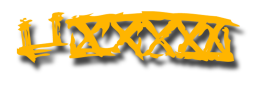 Oakland-Alameda County     Coliseum AuthorityOAKLAND-ALAMEDA COUNTY COLISEUM AUTHORITY	Zoom MeetingNOTICE AND AGENDA BOARD OF COMMISSIONERSJune 18,  2021Friday, 8:30 a.m.CALL TO ORDERROLL CALLAPPROVAL OF MINUTESOPEN FORUMREPORTS5a. Executive Director ReportDiscussions Regarding Pursuit of a WNBA Team for OaklandCOVID-19 Restrictions LiftedMass Vaccination Site Demobilization	5b. General Manager ReportNew Business6a Review and consider the proposed Budget for Fiscal Year 2021-22  for the Oakland-Alameda County Coliseum Authority (“Budget”) and (ii) Adopt a Resolution approving the final Budget6b. Discussion Regarding Ideas for New Development at the Coliseum Complex6c. Commemorative Art for Vaccination SiteClosed SessionREPORT FROM COUNSEL ON CLOSED SESSION 9.	ADJOURNMENT
You are invited to a Zoom webinar.
When: Jun 18, 2021 08:30 AM Pacific Time (US and Canada)
Topic: OACCA Board Meeting 6/18/21

Please click the link below to join the webinar:
https://zoom.us/j/92326206517?pwd=a0Y1Z21KTVNVdFFyYmtvUnNxWmd0QT09
Passcode: 046983
Or One tap mobile :
US: +16699006833,,92326206517#,,,,*046983# or +13462487799,,92326206517#,,,,*046983#
Or Telephone:
Dial(for higher quality, dial a number based on your current location):
US: +1 669 900 6833 or +1 346 248 7799 or +1 253 215 8782 or +1 929 205 6099 or +1 301 715 8592 or +1 312 626 6799
Webinar ID: 923 2620 6517
Passcode: 046983
International numbers available: https://zoom.us/u/aemcjbRWJM